Planning des entraînements 2020-2021 AUTOMNE et PRINTEMPS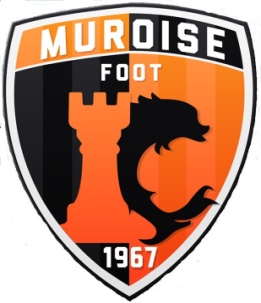 Entrainements à Saint Bonnet de Mure.Planning des entraînements 2020-2021HIVERAlternance entre les stades de Saint Laurent de Mure et de Saint Bonnet de Mure.Saint Laurent de Mure                        Saint Bonnet de MurelundimardimercredijeudivendrediU716h-17hU917h30-19hU1118h15-19h4518h15-19h45U1318h15-19h45Champ de Mars18h15-19h45Champ de MarsU1518h15-19h45Honneur18h15-19h45HonneurU1718h15-19h45?18h15-19h45?18h15-19h45?Seniors19h45-21h1519h45-21h15Féminines19h45-21h1519h45-21h15Vétérans / Loisirs20h15-21h4520h15-21h45lundimardimercredijeudivendrediU716h-17hU917h30-19hU1118h15-19h4518h15-19h45U1318h15-19h4518h15-19h45U1518h15-19h4518h15-19h45U1718h15-19h45?19h-20h30?18h15-19h45?Seniors19h45-21h1519h45-21h15Féminines19h45-21h1519h45-21h15Vétérans / Loisirs20h-21h3020h-21h30